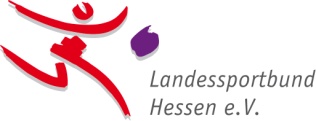 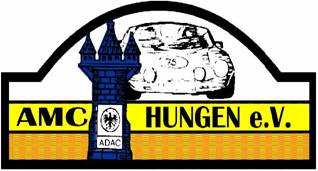 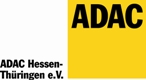 Der AMC Hungen lädt zum Nacht-Kart-Slalomam 04.11.2017 ein.Veranstaltungsort: Gesamtschule Hungen, Friedensstr. 1, 35410 HungenDie Teilnehmerzahl ist auf 70 Starter begrenzt!Nennungsschluss: 21. Oktober 2017Nennungsformular bitte an: pj.waldeck@t-online.de Die Nenngebühr in Höhe von 10 Euro ist bis zum 28.Oktober 2017 auf das Konto desAMC Hungen IBAN: DE43 5139 0000 0086 0442 18 zu überweisen.Anmeldeschluss Klasse 1 und 2 bis 17.45 Uhr am Tag der VeranstaltungAnmeldeschluss Klasse 3 und 4 bis 19.45 Uhr am Tag der VeranstaltungAnmeldeschluss Klasse 5 und Damen/Herrenklasse bis 22.15 Uhr am Tag der VeranstaltungAblauf:Parcourbegehung Klasse 1 und 2Start Klasse 1 ca. 18 Uhr, Klasse 2 direkt im AnschlussParcourbegehung Klasse 3 und 4 Siegerehrung Klasse 1 und 2Start Klasse 3 ca. 20 Uhr, Klasse 4 direkt im AnschlussParcourbegehung Klasse 5 und BetreuerklasseSiegerehrung Klasse 3 und 4Start Klasse 5 ca. 22.30 Uhr, Betreuerklasse direkt im AnschlussSiegerehrung Klasse 5 und BetreuerklasseZeitliche Verschiebungen nach hinten sind möglich.Das Stattfinden der Betreuerklasse wird in Abhängigkeit von zeitlichen Verzögerungen am Tag der Veranstaltung entschieden, da wir eine begrenzte Veranstaltungsdauer bis 24.00 Uhr haben. Wir bitten um euer Verständnis.Für Essen und Trinken ist wie immer bestens gesorgt.Allen Teilnehmern wünschen wir viel Spass und Erfolg.Mit sportlichen GrüßenPeter WaldeckJugendleiter AMC Hungen e.V. im ADACVeranstaltertelefon: 0160-8257525 od. 0171-3781108Die Siegerehrung ist Bestandteil der Veranstaltung. Pokale und sonstige Preise werden nicht nachgereicht.